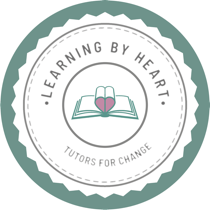 Learning By Heart Annual Grant Application FormPart 1: EligibilityOrganisation Name:Your Name:Your Role:Is your organisation based in the UK?YES/NORegistered charity no.:Annual income:Is your organisation established for a political purpose, or affiliated to any political body, such as a political party or pressure group?YES/NOHas your organisation existed for at least 12 months at the time of submission?YES/NODoes your organisation carry out work which relates to the education of children and/or young people? YES/NODoes your organisation have a clear set of guidelines about how you will:Keep children safe?Respond to child protection concerns?Please attach a policy statement regarding the above (e.g. Safeguarding Policy, Safeguarding Procedures).Part 2: Your Worka) How does your organisation promote the education of young people? (max. 500 words for parts a) and b))b) How can you evidence this?How does your organisation seek to break down barriers for those who want to access education? (due to reasons including but not limited to: mental health, physical disability, financial circumstance, discrimination) (max. 350 words) What are the key goals of your organisation? (max. 200 words)How do you engage with young people? (e.g. 1to1 basis/group engagement, educational environment/other, in person/virtual) (max. 200 words)How do you identify your service users? (max. 200 words)How does your organisation promote equality and diversity? (max. 350 words)What are your most critical needs for funding currently? (max. 200 words)Where do you currently receive funding from?How many employees does your organisation have?How many volunteers does your organisation have?Please return this form and any additional documentation via email to contact@learningbyheart.info, by 5pm on Friday, 12th April 2024.